Муниципальное бюджетное дошкольное образовательное учреждениедетский сад «звёздочка»Консультация для педагогов«Как провести квест-игру в ДОУ?»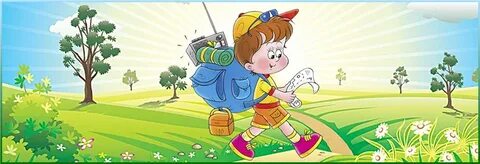 Автор составитель: воспитатель Яр Мария СёйчивнаАнтипаюта, 2021Вам не удастся никогда создать мудрецов,если вы будете убивать в детях шалунов.Жан-Жак РуссоСоциально-коммуникативное развитие детей относится к числу важнейших проблем педагогики. Его актуальность возрастает в современных условиях в связи с особенностями социального окружения детей, в котором часто наблюдаются дефицит воспитанности, доброты, доброжелательности, речевой культуры во взаимоотношениях людей.Современные педагоги должны идти в ногу со временем и применять в своей работе современные средства обучения и развития, новые педагогические методики и технологии, оригинальные формы проведения образовательной деятельности.Интерактивная игра – это активный метод обучения, который организует процесс социального взаимодействия, на основании которого у участников возникает некое «новое» знание, родившееся непосредственно в ходе этого процесса.Обучение в форме игры – замечательная творческая возможность для педагога интересно и оригинально организовать жизнь своих воспитанников. Квест приглашает детей отправиться в занимательное путешествие в страну знаний, позволяет окунуться в таинственный мир загадок и приключений, проявить смекалку и настойчивость, почувствовать себя настоящими первооткрывателями и исследователями.Если мы обратимся к словарю, то само понятие «квест» собственно и будет обозначать игру, поиски, которые требуют от игроков решения тех или иных умственных задач для преодоления препятствий и движения по сюжету, который может быть определен или же иметь множество исходов, где выбор будет зависеть от действий самого игрока.В квесте воспитатель выступает в роли мудрого и внимательного наставника, именно он определяет цели, продумывает и составляет игровой маршрут, готовит задания, оценивает результат командных усилий и личных достижений каждого ребёнка. В каждом квесте для детей обязательно совмещаются элементы обучения и отдыха. Обучение происходит незаметно, ведь при решении поставленных игровых задач можно узнать много нового.Задачи квест-игры:Образовательные – вовлечение каждого ребенка в активный творческий процесс, усвоение новых знаний и закрепление имеющихся.Развивающие – развитие интереса, творческих способностей, воображения дошкольников, поисковой активности, стремления к новизне.Воспитательные – воспитание доброжелательности, взаимопомощи, толерантности, личной ответственности за выполнение работы, формирование навыков взаимодействия со сверстниками.Идей для квестов может быть много, но самое главное – грамотно все реализовать. Сценарий должен быть понятным, детальным, продуманным до мелочей.При подготовке и организации квестов необходимо определить цели и задачи, которые ставит перед собой организатор, учитывая ту категорию участников (дети, родители), то пространство, где будет проходить игра и написать сценарий. Самое главное и, наверное, самое трудное, это заинтересовать участников. Именно квест-технология стала тем ключиком, который позволил объединить детей, родителей и педагогов. Существуют разные формы квестов. Это квесты с участием детей и педагога, квесты с участием родителей и педагогов, квесты для родителей, детей и педагогов, а также квесты для педагогов.Квесты «педагог – дети» - форма организации детского коллектива, с целью создания мотивации и обобщения знаний. Такие квесты могут быть итогом тематической недели, или приуроченные к празднику, например – дню рождению.Квесты «педагог – дети - родители» - самая эффективная форма работы с детьми, родителями и педагогами, которая позволяет за короткий промежуток времени познакомить родителей с несколькими направлениями работы разных специалистов или представить им информацию, которая будет вызывать интерес и их отклик.Квесты « педагоги ДОУ».  В меняющемся информационном мире меняемся и мы – педагоги. Нам уже легче воспринимать новую информацию не в форме лекций и презентаций, а в такой форме, где мы можем пробовать, действовать, решать.Квест-игра реализуется в форме своеобразного сплава всех образовательных областей, поскольку во время решения поставленных задач происходит практическое соединение разнообразных видов деятельности:- игровой;- коммуникативной;- изобразительной;- познавательно-исследовательской;- музыкальной;- восприятие художественной литературы и фольклора;- двигательной деятельности.С вышеуказанными видами деятельности напрямую связаны и приёмы:- дидактические, спортивные, театрализованные, компьютерные, оздоровительные и другие игры;- арт-терапия (изотерапия, драматизация, музыкальные и танцевальные импровизации);- интеллектуальные викторины;- задания творческого характера;- загадки, кроссворды, ребусы;- конструирование, моделирование;- экспериментирование.Проводить игры можно как в помещении детского сада, перемещаясь из групповой комнаты в спортзал, затем в бассейн, на кухню или в зал для музыкальных занятий, так и в музее, библиотеке, на природе, во время прогулки или экскурсии.Квесту «все возрасты покорны», практикуется он и в младших группах, но диапазон интересных и сложных заданий значительно расширяется в старших группах. Старшие дошкольники с восторгом воспринимают такую интересную форму квеста, как геокэшинг — игра с элементами ориентирования на открытой местности, сценарий которой связан с поиском тайных сокровищ пиратов.Продолжительность квест-занятия в детском саду больше, чем обычного занятия, и составляет:- 20–25 минут для младших дошкольников;- 30–35 минут для детей средней группы;- 40–45 минут для старших дошкольников.Типология квестов:линейные – задания взаимосвязаны по принципу звеньев одной логической цепи;штурмовые – команды получают задачу, подсказки, но пути продвижения к цели определяют самостоятельно;кольцевые – круговой аналог линейного квеста, когда команды отправляются в путь из разных точек и каждая следует по своему маршруту к конечной цели.Этапы прохождения квестаИгровые события квеста разворачиваются в определённой последовательности:1. Пролог – вступительное слово ведущего, в котором воспитатель настраивает детей на игру, старается заинтересовать, заинтриговать, направить внимание на предстоящую деятельность. Например, в соответствии с игровой легендой дети становятся следопытами и должны провести мини-расследование в поисках пропавшего котёнка. Ещё одним интересным сценарным вариантом может стать превращение дошкольников в космических путешественников, отправляющихся на ракете в поисках полезных ископаемых, необходимых для спасения человечества.Организационная часть квеста также включает:- распределение детей на команды (8 – 10 человек);- знакомство с правилами;- раздача карт и буклетов-путеводителей, в которых в иллюстрированной форме представлен порядок прохождения игровых точек.2. Экспозиция – прохождение основных этапов-заданий игрового маршрута, решение задач, выполнение ролевых заданий по преодолению препятствий. Предусмотрена стимулирующая система штрафов за ошибки, а также бонусов за удачные варианты и правильные ответы.3. Эпилог – подведение итогов, обмен мнениями, награждение призами игроков команды, одержавшей победу. Примеры вопросов для проведения аналитической беседы и итоговой рефлексии:- Что вызвало наибольший интерес?- Что узнали нового?- Что показалось трудным?- Довольны ли вы своими результатами?- Что получилось, а над чем нужно ещё поработать?Примеры оформления игрового маршрута:Маршрутный лист. Загадки, кроссворды, закодированное слово, ребусы, которые станут подсказкой по поводу того места, куда следует отправиться.«Волшебный клубок». К нити прикреплены записки с названием пунктов следования.Карта – изображение маршрута в схематической форме.«Волшебный экран» - планшет, на котором размещены фотографии мест, куда должны переместиться ребята.«Следы». Пройти от одного задания к другому можно по нарисованным стрелочкам или приклеенным следам. Получить право на передвижение можно, разгадав загадку или ответив на вопрос, который написан, например, на лепестках ромашки.«Тайник». Капсула с подсказкой может спрятаться в одном из воздушных шариков или в ёмкости с песком, крупой, водой. Можно рассмотреть и выбрать другой вариант тайника, например:- заморозить в кубике льда;- написать «секретное письмо» — ребёнок зарисовывает чистый лист бумаги цветным карандашом и с удивлением обнаруживает зашифрованное сообщение в виде изображения, выполненного восковой свечой или белым восковым мелком;- положить в контейнер, привязать нить и вывесить за окно, ребёнок наматывает нить на палочку, пока не увидит контейнер;- искать подсказку на ощупь в мешочке с другими мелкими игрушками и предметами;- спрятать в сундучок, закрытый на навесной замочек, поиск ключа становится самостоятельной забавой;- спрятать записку в коробочку, положить её высоко и предложить сбить коробочку метким ударом снежка из мятой бумаги.Примеры заданий:«Кроссворд». Дети отгадывают загадки, затем вписывают (малышам помогает педагог) в клеточки первые буквы названных слов и получают слово-подсказку.«Пазл». Собранная из пазлов картинка подскажет, куда двигаться дальше, например, получилось изображение холодильника, значит, нужно идти на кухню.«Лабиринт». Нужно проползти между натянутыми верёвками или преодолеть тоннель, сконструированный из мягких деталей напольного строительного конструктора.«Зеркало». Буквы расположены в зеркальном отражении, дети отгадывают слово и понимают, что следующая подсказка ожидает их в шкафу.«Кто лишний?». Детям предлагаются картинки с изображениями предметов, задача — определить лишний предмет, который и станет словом-подсказкой.«Составь рассказ». Две команды составляют рассказы по опорной схеме, картинке или таблице. Например, одна команда составляет рассказ о весне, а другая — о зиме. Рассказывают те дети, у которых на эмблеме изображены цветочек и снеговик.«Цветик-семицветик». На сердцевине цветка, в центре круга, изображён звук «В», на лепестках нарисованы картинки. Задание: подобрать лепестки с изображениями предметов, в названии которых есть звук «В».«Фея танца». Согласно легенде, детям нужно пройти через пещеру, но сказочная фея пропускает только тех ребят, которые под звуки лёгкой и тихой музыки перевоплощаются в гномов, а, услышав громкую и тяжёлую, изображают грозных троллей.Рекомендации воспитателю по проведению и организации квест-игр.Алгоритм работы над программным содержанием игры:1. Провести исследование образовательных и воспитательных потребностей детей, проанализировать уровень своих педагогических возможностей, взвесить силы, оценить ресурсную базу. Во время размышлений имеет смысл подумать над такими вопросами:- Какие задачи наиболее важны для детей?- Какие темы были бы действительно актуальными?- Что дети моей группы не знают и не умеют делать?- Обладаю ли я личностным потенциалом и уровнем профессиональной подготовки, которые необходимы для такой работы?- Какой результат хотелось бы видеть?2. Сформулировать цели и задачи.3. Продумать временной план реализации поставленных целей и задач, формы и техники работы.4. Разработать сценарий, придумать метафору, интригу и яркое название, прописать сюжетную линию игровой программы (задания, вопросы, варианты усложнения и импровизаций). Требования к сценарию:- первое задание не должно быть слишком сложным, его задача – заинтересовать, вовлечь и игру, вдохновить и вселить оптимизм;- поставленные задачи должны быть понятны, пробуждать любознательность и не вызывать ощущение переутомления;- зоны игрового маршрута не должны пересекаться;- игровые задания и вопросы должны соответствовать возрасту воспитанников, быть не только интересными, но и разнообразными;- целесообразно придерживаться принципа чередования активной деятельности малышей с фазами отдыха (пальчиковая и дыхательная гимнастика, музыкальная пауза или упражнение на релаксацию).5. Подготовить раздаточный и дидактический материал, создать условия для успешного проведения проекта:- продумать методику проведения игровых испытаний;- подготовить презентацию для вводной части;- продумать музыкальное оформление;- подготовить реквизит, карты, костюмы, атрибуты для прохождения каждого этапа.О чём нужно помнить при подготовке квеста:Дети должны чётко понимать конечную цель игры, к реализации которой они стремятся, например, найти сокровища пиратов или спасти принцессу и т. д.Используемые материалы для дидактических игр, костюмы, атрибуты должны соответствовать сценарию и общей тематике.Необходимо проявлять индивидуальный подход, учитывать личностные и поведенческие особенности детей.Запрещается использовать задания, выполнение которых содержит потенциальную угрозу для здоровья детей. Помните, безопасность превыше всего!Эстетическую привлекательность и положительный эмоциональный фон игры создадут декорации, музыка, костюмы, дополнительные атрибуты.Важно придерживаться принципа уважения личности ребёнка, например, нельзя заставлять петь, танцевать, разыгрывать роль, если малыш робок и застенчив.Возникающие в процессе игры ссоры и конфликты разрешать мирным способом.Роль педагога – направлять, помогать советом, но основную работу дети должны выполнять самостоятельно.В конце всех испытаний участников должна ждать заслуженная награда, приз должен быть рассчитан на всю команду и распределяться так, чтобы никому не было обидно.Самое главное в квест-технологии то, что они помогают нам активизировать и детей, и родителей, и педагогов. Это игра, в которой задействуется одновременно и интеллект участников, их физические способности, воображение и творчество. Здесь необходимо проявить и смекалку, и наблюдательность, и находчивость, и сообразительность, эта тренировка памяти и внимания, это развитие аналитических способностей и коммуникативных качеств. Участники учатся договариваться друг с другом, распределять обязанности, действовать вместе, переживать друг за друга, помогать. Все это способствует сплочению не только детского коллектива, но и родительского сообщества, а также улучшает детско-родительские отношения. А еще немаловажным является то, что родители становятся активными участниками образовательного процесса в ДОУ, укрепляются и формируются доверительные взаимоотношения детский сад – семья. Квест-игры – одно из интересных средств, направленных на самовоспитание и саморазвитие ребёнка как личности творческой, физически здоровой, с активной познавательной позицией. Что и является основным требованием ФГОС ДО.